Tarjetas con conjuntos de imágenes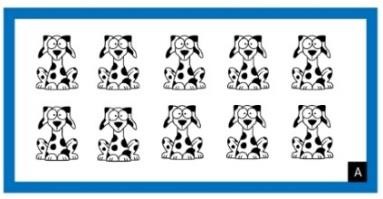 Elije una tarjeta con un conjunto de imágenes.Escribe un problema escrito de multiplicación para representar la tarjeta.Escribe una ecuación de multiplicación para representar la tarjeta. Escribe un problema escrito de división para representar la tarjeta.Escribe una ecuación de división que coincida con la tarjeta.©K-5MathTeachingResources.com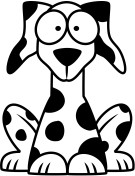 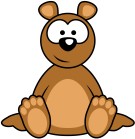 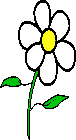 ©K-5MathTeachingResources.com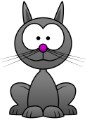 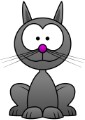 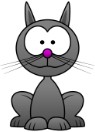 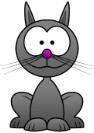 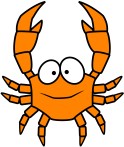 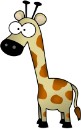 ©K-5MathTeachingResources.com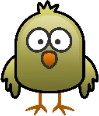 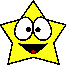 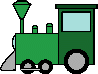 ©K-5MathTeachingResources.com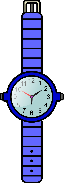 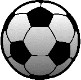 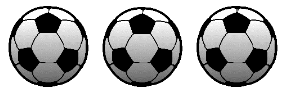 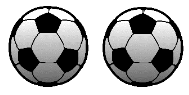 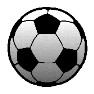 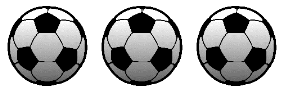 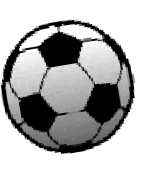 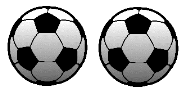 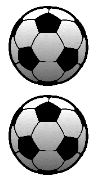 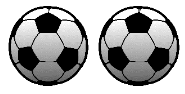 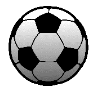 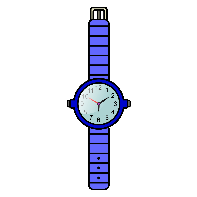 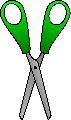 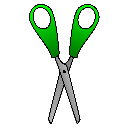 ©K-5MathTeachingResources.com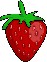 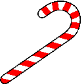 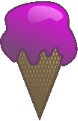 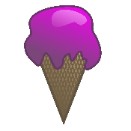 ©K-5MathTeachingResources.com